РЕСПУБЛИКА КАРЕЛИЯПУДОЖСКИЙ МУНИЦИПАЛЬНЫЙ РАЙОНСОВЕТ КУБОВСКОГО СЕЛЬСКОГО ПОСЕЛЕНИЯ                                          XXII  СЕССИЯ    IV  СОЗЫВАРЕШЕНИЕ  от 11 сентября 2020 года                                                                              № 77О внесении изменений в Решение Совета Кубовского сельского поселения от 24.11.2016 г. № 55 «Об установлении и введении в действие на территории Кубовского сельского поселения налога на имущество физических лицРуководствуясь Федеральным законом от 06.10.2003 № 131-ФЗ «Об общих принципах организации местного самоуправления в Российской Федерации», в соответствии с главой 32 Налогового кодекса Российской Федерации,   Устава Кубовского сельского поселения Совет Кубовского сельского поселенияРЕШИЛ:1. Внести в Решение Совета Кубовского сельского поселения от 24.11.2016 г.       № 55 изменения следующего характера:1.1. Подпункт 1) пункта 2 изложить в следующей редакции:«1)  0,1  процента в отношении:жилых домов, частей жилых домов,  квартир, частей квартир, комнат;объектов незавершенного строительства в случае, если проектируемым
назначением таких объектов является жилой дом;единых недвижимых комплексов, в состав которых входит хотя бы
один жилой дом;гаражей и машино-мест, в том числе расположенных в объектах налогообложения, указанных в подпункте 2 настоящего пункта;хозяйственных строений или сооружений, площадь каждого из которых не превышает 50 квадратных метров и которые расположены на земельных участках для ведения личного подсобного хозяйства, огородничества, садоводства или индивидуального жилищного строительства.2. Настоящее решение подлежит официальному опубликованию (обнародованию) и вступает в силу с 1 января 2021 года. Председатель Совета Кубовского сельского поселения                                                       Глава Кубовского сельского поселения                                       Т.Н.Бордунова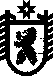 